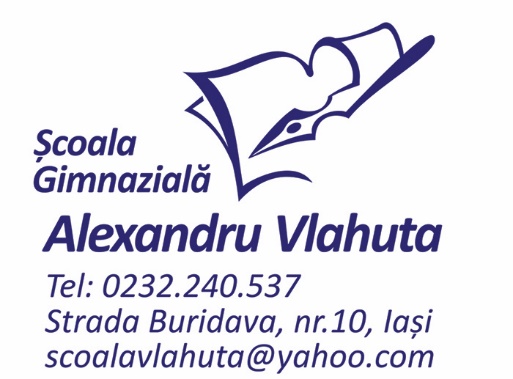 DOCUMENTE NECESARE ÎNSCRIERII ÎN CLASA PREGĂTITOARE PENTRU ANUL ȘCOLAR 2020-2021CERERE TIP DE ÎNSCRIERE;FOLIE;CERTIFICAT NAȘTERE ORIGINAL ȘI COPIE XEROX;BULETIN DE IDENTITATE PĂRINTE ORIGINAL ȘI COPIE XEROX;DOCUMENTE CARE ATESTĂ ÎNDEPLINIREA CRITERIILE GENERALE DE DEPARTAJARE;DOCUMENTE CARE ATESTĂ ÎNDEPLINIREA CRITERIILOR SPECIFICE DE DEPARTAJARE;DOVADA EVALUĂRII DEZVOLTĂRII PSIHOSOMATICE A COPILULUI(dacă este cazul);DOVADA CU VACCINĂRILE (de la medicul de familie).